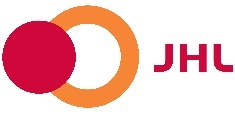 Jyväskylän kaupungin JHL:n alakohtaisten luottamusmiesten vaalit toimikaudelle 2024-2025EHDOKASASETTELU ILMOITUS JA EHDOKKAAN SUOSTUMUSAsetun ehdokkaaksi (laita rasti siihen kohtaan, mille toimialueelle haet ehdokkuutta)Toimialue 1: Kylän KattausToimialue 2: VarhaiskasvatusToimialue 3: Elinkeino ja työllisyys toimiala, konsernihallintoToimialue 4: KoulunkäynninohjaajatToimialue 5: LiikuntapalvelutAnnan suostumukseni ed. vaalien ehdokkaaksiEhdokkaan nimi ______________________________________________Henkilötunnus _______________________________________________Arvo tai ammatti _____________________________________________Ehdokkaan allekirjoitus ________________________________________ Jyväskylässä ___/___ 2023